	MĚSTO ŽATEC	USNESENÍ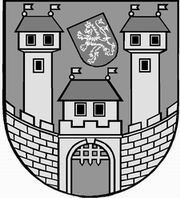 	z 	4	. jednání Rady města Žatce 	konané dne	20.2.2013Usnesení č. 	93  /13	-	96  /13	  93/13	Schválení programu	  94/13	Kontrola usnesení	  95/13	Příprava zadávacího řízení	  96/13	Příprava zadávacího řízení	  93/13	Schválení programuRada města Žatce projednala a schvaluje program jednání rady města.									 T:  20.2.2013	O:	p.	HAMOUSOVÁ	  94/13	Kontrola usneseníRada města Žatce projednala a bere na vědomí kontrolu usnesení z minulých jednání rady města.									 T:  20.2.2013	O:	p.	HAMOUSOVÁ	  95/13	Příprava zadávacího řízeníRada města Žatce schvaluje zadávací podmínky užšího řízení podle ustanovení § 28 zákona č. 137/2006 Sb., o veřejných zakázkách v platném znění v souladu se Zásadami a postupy pro zadávání veřejných zakázek Města Žatec a podmínek OPŽP na zhotovitele stavby „Realizace energetických úspor dodatečným zateplením pavilonů následné péče a dětského oddělení, ulice Husova č.p. 1181, Žatec“ podle projektové dokumentace zhotovené fyzickou osobou z 02/2013 v podobě zadávací dokumentace, kvalifikační dokumentace a návrhu SoD.Rada města Žatce zároveň schvaluje členy hodnotící komise a komise pro otevírání obálek a posouzení kvalifikace včetně jejich náhradníků.	T:	21.3.2013	O:	p.	MOHAUPT	  96/13	Příprava zadávacího řízeníRada města Žatce schvaluje zadávací podmínky užšího řízení podle ustanovení § 28 zákona č. 137/2006 Sb., o veřejných zakázkách v platném znění v souladu se Zásadami a postupy pro zadávání veřejných zakázek Města Žatec a podmínek OPŽP na zhotovitele stavby „Realizace energetických úspor dodatečným zateplením objektu budovy s pečovatelskou službou, ulice Písečná č. p. 2820, Žatec“ podle projektové dokumentace zhotovené fyzickou osobou z 02/2013 v podobě zadávací dokumentace, kvalifikační dokumentace a návrhu SoD.Rada města Žatce zároveň schvaluje členy hodnotící komise a komise pro otevírání obálek a posouzení kvalifikace včetně jejich náhradníků.	T:	21.3.2013	O:	p.	MOHAUPT	 Místostarosta	Starostka	 Ing. Jan Novotný, DiS. v.r.	Mgr. Zdeňka Hamousová v.r.Za správnost vyhotovení: Pavlína KloučkováUpravená verze dokumentu z důvodu dodržení přiměřenosti rozsahu zveřejňovaných osobních údajů podle zákona č. 101/2000 Sb., o ochraně osobních údajů v platném znění.hlasůHamousováNovotnýHladkýHlávkováHolodňákKoptaŠtrosspro5////omluven/omluvenproti-zdržel se-hlasůHamousováNovotnýHladkýHlávkováHolodňákKoptaŠtrosspro5////omluven/omluvenproti-zdržel se-hlasůHamousováNovotnýHladkýHlávkováHolodňákKoptaŠtrosspro5////omluven/omluvenproti-zdržel se-hlasůHamousováNovotnýHladkýHlávkováHolodňákKoptaŠtrosspro5////omluven/omluvenproti-zdržel se-